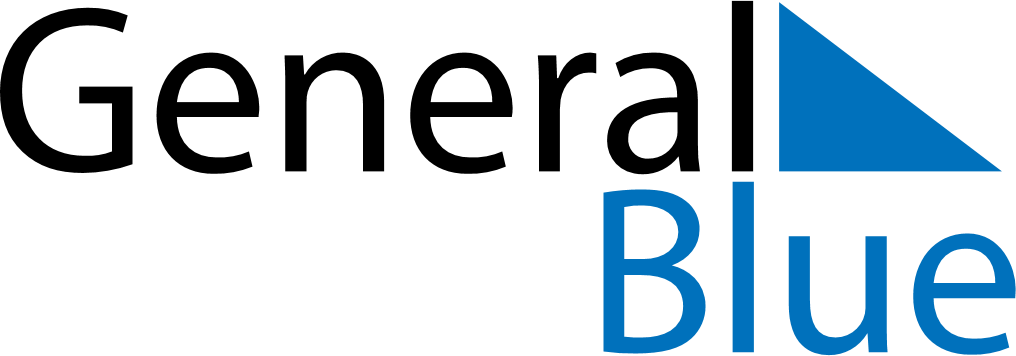 June 2024June 2024June 2024June 2024June 2024June 2024June 2024Motuo, Tibet, ChinaMotuo, Tibet, ChinaMotuo, Tibet, ChinaMotuo, Tibet, ChinaMotuo, Tibet, ChinaMotuo, Tibet, ChinaMotuo, Tibet, ChinaSundayMondayMondayTuesdayWednesdayThursdayFridaySaturday1Sunrise: 6:39 AMSunset: 8:33 PMDaylight: 13 hours and 53 minutes.23345678Sunrise: 6:39 AMSunset: 8:34 PMDaylight: 13 hours and 54 minutes.Sunrise: 6:39 AMSunset: 8:34 PMDaylight: 13 hours and 55 minutes.Sunrise: 6:39 AMSunset: 8:34 PMDaylight: 13 hours and 55 minutes.Sunrise: 6:39 AMSunset: 8:35 PMDaylight: 13 hours and 55 minutes.Sunrise: 6:39 AMSunset: 8:35 PMDaylight: 13 hours and 56 minutes.Sunrise: 6:38 AMSunset: 8:36 PMDaylight: 13 hours and 57 minutes.Sunrise: 6:38 AMSunset: 8:36 PMDaylight: 13 hours and 57 minutes.Sunrise: 6:38 AMSunset: 8:36 PMDaylight: 13 hours and 58 minutes.910101112131415Sunrise: 6:38 AMSunset: 8:37 PMDaylight: 13 hours and 58 minutes.Sunrise: 6:38 AMSunset: 8:37 PMDaylight: 13 hours and 59 minutes.Sunrise: 6:38 AMSunset: 8:37 PMDaylight: 13 hours and 59 minutes.Sunrise: 6:38 AMSunset: 8:38 PMDaylight: 13 hours and 59 minutes.Sunrise: 6:38 AMSunset: 8:38 PMDaylight: 13 hours and 59 minutes.Sunrise: 6:38 AMSunset: 8:38 PMDaylight: 14 hours and 0 minutes.Sunrise: 6:38 AMSunset: 8:39 PMDaylight: 14 hours and 0 minutes.Sunrise: 6:38 AMSunset: 8:39 PMDaylight: 14 hours and 0 minutes.1617171819202122Sunrise: 6:39 AMSunset: 8:39 PMDaylight: 14 hours and 0 minutes.Sunrise: 6:39 AMSunset: 8:40 PMDaylight: 14 hours and 1 minute.Sunrise: 6:39 AMSunset: 8:40 PMDaylight: 14 hours and 1 minute.Sunrise: 6:39 AMSunset: 8:40 PMDaylight: 14 hours and 1 minute.Sunrise: 6:39 AMSunset: 8:40 PMDaylight: 14 hours and 1 minute.Sunrise: 6:39 AMSunset: 8:41 PMDaylight: 14 hours and 1 minute.Sunrise: 6:39 AMSunset: 8:41 PMDaylight: 14 hours and 1 minute.Sunrise: 6:40 AMSunset: 8:41 PMDaylight: 14 hours and 1 minute.2324242526272829Sunrise: 6:40 AMSunset: 8:41 PMDaylight: 14 hours and 1 minute.Sunrise: 6:40 AMSunset: 8:41 PMDaylight: 14 hours and 1 minute.Sunrise: 6:40 AMSunset: 8:41 PMDaylight: 14 hours and 1 minute.Sunrise: 6:40 AMSunset: 8:41 PMDaylight: 14 hours and 0 minutes.Sunrise: 6:41 AMSunset: 8:42 PMDaylight: 14 hours and 0 minutes.Sunrise: 6:41 AMSunset: 8:42 PMDaylight: 14 hours and 0 minutes.Sunrise: 6:41 AMSunset: 8:42 PMDaylight: 14 hours and 0 minutes.Sunrise: 6:42 AMSunset: 8:42 PMDaylight: 14 hours and 0 minutes.30Sunrise: 6:42 AMSunset: 8:42 PMDaylight: 13 hours and 59 minutes.